Приложение 1Картотека пальчиковых игрИгрушки  «Шарик».  Все пальчики обеих рук – «в щепотке» и соприкасаются кончиками. В этом положении дуем на них, при этом пальчики принимают форму шара. Воздух «выходит», и пальчики принимают исходное положение.Надуваем быстро шарик.Он становится большой.Вдруг шар лопнул, воздух вышел –Стал он тонкий и худой.  «Юла»Я юлу кручу, верчу,И тебя я научу.Большим пальцем проводить по кончикам других пальцев, от указательного до мизинца и наоборот. Выполнять как правой, так и левой рукой.Части тела.  «Это я».Это глазки. Вот, вот.Это ушки. Вот, вот.Это нос, это рот.Там спинка. Тут живот.Это ручки. Хлоп-хлоп.Это ножки. Топ- топ.Ох устали вытрем лоб!Дети показывают части тела и выполняют движения в соответствии с текстом.Одежда.«Я перчатку надеваю»Я перчатку надеваю,Я в неё не попадаю.Поглаживают по очереди одной рукой другую, как будто надевают перчатки.Сосчитайте-ка ребятки,Сколько пальцев у перчатки.Начинаем вслух считать:Раз, два, три, четыре, пять.Загибают пальчикиОсень.  «Листопад».Листопад, листопад!Листья по ветру летят:Руки поднять вверх. Покачивая кистями из стороны в сторону, медленно опускать руки (листья опадают).С клёна – кленовый,Пальцы выпрямить и максимально развести в стороны.С дуба – дубовый,Пальцы выпрямить и плотно прижать друг к другу.С осины – осиновый,Указательный и большой соединить в виде колечка.С рябины- рябиновый.Пальцы выпрямить и слегка развести в стороны.Полны листьев лес и садТо-то радость для ребят!Хлопки в ладоши.  «Осенью».Ветры яблони качают.Руки стоят на столе, опираясь на локти (стволы), пальцы разведены в стороны (кроны яблонь). Покачивать руками.Листья с веток облетают.Кисти рук расслабленны, расположены параллельно столу. Плавными движениями из стороны в сторону медленно опускать кисти рук на поверхность стола (листья опадают).Листья падают в саду,Их граблями я гребу.Пальцы обеих рук подушечками опираются о поверхность стола (грабли). Приподнимая руки, поскрести пальцами по поверхности стола, изображая работу граблямиУпражнение с пробками.Берём пластмассовые крышки от бутылок (4 штуки) и надеваем их на указательные и средние пальцы как обувь. И «идём пальцами, как ножками, не отрывая «Обувь» от поверхности стола.Крышки пальчики обули,Смело в них вперёд шагнули.И пошли по переулкуНа весёлую прогулку.Пальцы – словно балеринки,Но одетые в ботинки.Каждый пальчик – будто ножка,Только шаркает немножко.Фрукты.  «Яблоки».Большой пальчик яблоки трясёт.Кисти сжаты в кулак, разгибаем большой пальчик.Второй их собирает.Разгибаем указательный палец.Третий их домой несёт.Разгибаем средний палецЧетвёртый высыпает.Разгибаем безымянный.Самый маленький – шалун.Разгибаем мизинецВсё, всё, всё съедает.  «Компот».Будем мы варить компот,Левая рука – «ковшик», правая имитирует помешивание.Фруктов нужно много вот:Будем яблоки крошить,Загибают пальчики начиная с большого.Грушу будем мы рубить,Отожмём лимонный сок,Слив положим на песок.Варим, варим мы компот.Опять «варят» и «помешивают».Угостим честной народ.Развести руки в стороны.  «Сливы»Кисти сжаты в кулак.Большой пальчик сливы трясёт.Разгибаем большой палец.Второй их собирает.Разгибаем указательный палец.Третий их домой несёт.Разгибаем средний палец.Четвёртый высыпает.Разгибаем безымянный.Самый маленький – «шалун»Всё, всё съедает.Разгибаем мизинец.Овощи.  «Капустка».Мы капустку рубим-рубим,Мы капустку солим-солим,Мы капустку трём-трём,Мы капустку жмём-жмём.Движения прямыми ладонями вверх-вниз, поочерёдное поглаживание подушечек пальцев, потирать кулачок о кулачок. Сжимать и разжимать кулачки.  «Репка»Тянут, тянут бабка с дедкойВытягивание пальцев за ногтевые фалангиИз земли большую репку:Вот пришла бы наша внучка,Помогла б собачка Жучка.Где же кошка, мышка – крошка?Одноимённые пальцы прикасаются друг к другу.Хоть держалась крепко,Вытянута репка.Зима.  «Снегири»Вот на ветках, посмотри,Четыре хлопка руками.В красных майках снегири.Распушили пёрышки.Изображают «крылышки»Греются на солнышке.Головой вертят,Повороты головой.Улетать хотят.Кыш! Кыш! Улетели!За метелью, за метелью!Вращательные движения кистями рук.Новый год.   «Ёлочка»Перед нами ёлочка.Пальцы переплетены, большие подняты вверх.Шишечки, иголочки,Кулачки, «иголочки»- раздвинуть пальцы.Шарики, фонарики,Ладошки держать «ковшиком».Зайки и свечки,«Зайчики» - указательные пальцы.Звёзды, человечки.Ладошка в виде звезды, «человечки» - походить пальчиками.  «Петушок»Наш красивый петушокОбе руки сжаты  в кулачки.Кверху поднял гребешок.Разжать ладони.Крылышками машет.Кистями помахать в воздухе.На лужайке пляшет.Крошки хлебные клюёт.Указательными пальцами постучать по столу.Пёстрых курочек зовёт.Кистями рук сделать манящие движения.Домашние животные.  «Повстречались».На каждую фразу соединять одноимённые пальцы левой и правой рук по одному начиная с мизинца. На последнюю фразу показать «рога», одновременно выпрямив указательные пальцы и мизинцы.Повстречались два котёнка: «Мяу – мяу».Два щенка: «Ав – ав». Два жеребёнка: «И-го-го»Два телёнка, два быка: «Му-у». Смотри, какие рога!  «Кот на печку пошёл»Кот на печку пошёл,Пальчики «шагают».Горшок каши нашёл.«Горшок из ладошек».На печи калачи,Ладошки «лепят калачи»Как огонь горячи.Подуть на ладошки.Пряники пекутся,Коту в лапы не даются.Погрозить пальчиком.Дикие животные.  «Белочка»Прыгает по веточкамНевеличка белочка.Мелькает хвостик средь ветвей.Кто угонится за ней?Большим пальцем поочерёдно касаться остальных пальцев, выполняя упражнение сначала одной рукой затем другой рукой.Посуда.  «Помощник»Посуду моет наш Антошка,Моет вилку, чашку, ложку,Потирать ладошки друг об друга («мыть посуду»).Вымыл блюдце и стаканИ закрыл покрепче кран.Разгибать пальцы из кулачка, начиная с мизинца. Выполнять имитирующие движения.Семья.  «Семья» С каждой строкой дети загибают по одному пальчику, начиная с большого.Этот пальчик – дедушка,Этот пальчик – бабушка,Этот пальчик – мамочка,Этот пальчик – папочка,Этот пальчик – я.Вот и вся моя семья!  «Стул»Ножки, спинка и сиденье –Вот вам стул на удивленье.Левая ладонь – вертикально вверх. К её нижней части приставляется кулачок (большим пальцем к себе)Транспорт.  «Транспорт»Будем пальчики сгибать-Будем транспорт называть:Сжимать и разжимать пальчики.Машина, вертолёт,Трамвай, автобус, самолёт.Поочерёдно разжимать пальчики, начиная с мизинца.Пять пальцев мы в кулак зажали,Пять видов транспорта назвали.Сжать пальцы в кулачок, начиная с большого.  «Пароходик»Пароходик в море был.Ладони соединить в форме чаши.Вот он к пристани приплыл.Сделать волнообразные движения в воздухе.Загудел в свою трубу: «У – у – у !»Одновременно пошевелить большими пальцами.Приложение 2Анкета для родителейУважаемые родители! Просим Вас принять участие в опросе по теме «Воспитание звуковой культуры речи у детей дошкольного возраста». Пожалуйста, отметьте варианты ответа, совпадающие с вашей точкой зрения. 1. Интересует ли Вас тема опроса?А) считаю важной Б) считаю второстепенной В) не интересует совсем 2. Какую проблему развития звуковой культуры речи Вы считаете наиболее актуальной для своего ребенка? А) правильное речевое дыханиеБ) выразительное и правильное интонирование речи В) правильное произношение звуков родного языкаГ) владение культурой речи Д) звуковая культура речи не является проблемой для моего ребенка 3. Есть ли у Вашего ребенка нарушения в речевом развитии? А) да Б) нет В) не обращал (а) внимание 4. Есть ли у ребенка нарушения в развитии звуковой стороны речи, что, по Вашему мнению, целесообразнее делать?А) обратиться за советом к воспитателю? Б) заниматься с ребенком самостоятельно В) проконсультироваться у логопедаД) не обращать внимание Е) другое 5. Как Вы думаете, повлияет ли неправильное звукопроизношение на жизнь ребенка в настоящем и будущем? А) нет Б) затруднит общение со сверстниками в д/саду В) помешает полноценному общению с людьми в будущем Г) послужит причиной будущих грамматических ошибок при обучении в школе 6. Какова, по Вашему мнению, степень участия семьи, родителей в работе над звуковой культурой речи? А) достаточно занятий с воспитателем и логопедом Б) родители должны иногда заниматься с детьми В) родители должны принимать деятельное участие в этой работе, выполняя рекомендации специалистов 7. Какую дополнительную помощь в работе с Вашим ребенком Вы хотели бы получить от специалистов д/сада? __________________________________________________________________________________________________________________________________________________________________________________________________________________________________________________________________________________________________________________________________________Приложение 3Консультация«Значение пальчиковых игр в развитии речи детей дошкольного возраста»Доказано, что между речевой функцией и общей двигательнойсистемой человека существует тесная связь между рукой и речевым центроммозга.Методические рекомендации по проведению пальчиковых игр:• Перед началом упражнений нужно разогреть ладони легкимипоглаживаниями до приятного ощущения тепла.• Все упражнения выполняйте вместе с ребенком, демонстрируясобственную увлеченность игрой. Упражнения выполняются в медленномтемпе от 3 до 5 раз, сначала правой рукой, затем левой, а потом двумя рукамивместе.• Перед игрой обсудите с ребенком ее содержание, при этомотрабатывая нужные движения, комбинации пальцев и жесты. Это позволитподготовить ребенка правильно выполнять упражнения.• Ни в коем случае не принуждайте ребенка к игре, если он не хочет.Задания должны приносить ребенку радость, не допускайте скуки ипереутомления.• Не следует ставить сразу перед ребенком несколько задач. Например,показывать движения пальцами и произносить текст одновременно.• Всегда поощряйте ребенка за его старания в игре и никогда неругайте, если что-то у него не получается.• Играть в пальчиковые игры нужно каждый день, только тогда будетдостигнут наибольший эффект от упражнений.Консультация для родителей«Развитие мелкой моторики рук у детей 3-4 лет»Отношение к рукам у человечества всегда было особым. Рукидобывали огонь, пищу, защищали, строили жилище, объясняли, измеряли,создавали всё необходимое для жизни, лечили, учили и учились…По рукамсудили о здоровье, о положении человека, его силе, энергичности,профессии, о характере, темпераменте. Не случайно в языке так многовыражений связанных с руками: «Мастер на все руки», «Золотые руки»,Рукой подать», «Как рукой сняло».Поэтому одним из показателей и условий хорошего физического инервно-психического развития ребёнка является развитие его руки, кисти,ручных умений или, как принято называть, мелкой пальцевой моторики.По умелости детской руки специалисты на основе данных самыхсовременных исследований делают вывод об особенностях развитияцентральной нервной системы и её « святая святых» — мозга. И если когда-то подобные выводы были эмпирическими, основывались на опыте инаблюдениях, то для современных нейрофизиологов, физиологов,психологов, взаимосвязь мозга и руки- аксиома, подтвержденнаятончайшими датчиками специальных приборов.Даже психологи отмечают, что умственные способности ребёнканачинают формироваться очень рано и не сами собой, а по мере расширенияего деятельности: общей двигательной и ручной.Консультация для родителей«Пальцы помогают говорить!»Знаете ли вы, что развитие мелкой моторики пальцев рук — один из показателей интеллектуального развития ребёнка? Учёными доказано, что развитие руки находится в тесной связи с развитием речи и мышления. Дело в том, что на пальцах и на ладонях есть «активные точки», массаж которых положительно влияет на самочувствие ребёнка, улучшает работу мозга в целом. Всестороннее представление об окружающем предметном мире у человека не может сложиться без тактильно-двигательного восприятия, так как оно лежит в основе чувственного познания. Именно с помощью тактильно-двигательного восприятия складываются первые впечатления о форме, величине предметов, их расположении в пространстве. Известный итальянский педагог, психолог и врач Мария Монтессори отмечала, что благодаря контакту с окружением и собственным исследованиям, ребенок формирует запас понятий, которыми может оперировать его интеллект. Без этого теряется способность к абстрагированию. Контакт происходит с помощью органов чувств и поэтому работа по развитию мелкой моторики должна начинаться, задолго до поступления ребенка в школу. Начинать работу по развитию тонкой мускулатуры рук нужно с самого раннего возраста. В этом помогут разные игры. Игры с пластилиномИгры с бумагойИгры с чётными палочкамиИгры с конструктором, мозаикой Игры на развитие тактильных ощущений Игры с пуговицами Игры с крупой, бусами Игры с природным материалом Рисование Игры с песком Игры с водой Игры с кукламиНародные пальчиковые игрыПриложение 4Дидактические игрыс использованием втор сырья«Крышки рассыпались. Разложи их по цвету»Задачи: закреплять знание цвета, развивать мелкую моторику рук.Средства: крышки разного цвета, контейнер с ячейками, где на дне ячеек цветные кружки-ориентиры.Воспитатель предлагает детям разложить крышки в ячейки по цветам. «Крышки рассыпались. Разложи их по форме»Задачи: закреплять представление геометрических форм (круга, квадрата), развивать мелкую моторику рук.Средства: крышки разной формы, контейнер с ячейками, где на дне ячеек геометрические формы-ориентиры.Воспитатель предлагает детям разложить крышки в ячейки, основываясь на геометрические формы.«Чередование крышек по заданию»Задачи: развивать внимание, логическое мышление, мелкую моторику рук.Средства: крышки двух цветов.Воспитатель начинает строить цепочку из крышек двух цветов и предлагает ребёнку продолжить ряд, соблюдая последовательность.«Найди лишнюю крышку »Задачи: развивать логическое мышление детей.Средства: 5 крышек, 1 из которых отличается по цветуВоспитатель выкладывает в ряд 4 крышки одного цвета и среди них кладёт 1 крышку другого цвета. Затем предлагает ребёнку убрать лишнюю крышку или заменить её на нужную по цвету.«Найди пары одинаковых крышек»Задачи: формировать умение детей подбирать пары крышек на основе сходного сенсорного признака, развивать мелкую моторику пальцев рук. Средства: коллекция крышек.Воспитатель предлагает детям внимательно рассмотреть крышки. Затем предлагает детям подобрать пары одинаковых крышек. Можно уточнить у детей, какого они цвета, формы и размера. Задачи: закреплять знание цвета, развивать мелкую моторику рук, воображение.Средства: коллекция крышек.Воспитатель предлагает детям выложить из крышек несложные предметы, например, цветок, флажок, домик. Затем интересуется, какого цвета крышки дети использовали. Можно попросить детей выложить геометрические фигуры: круг, квадрат, треугольник, прямоугольник. «Чудесный мешочек»Задачи: развивать тактильные ощущения.Средства: мешочек или воздушный шарик, крышки разного размера.Воспитатель предлагает детям рассмотреть несколько крышек. Спрашивает детей, какого размера крышка. Затем убирает их в мешочек или воздушный шарик. И предлагает на ощупь определить большая или маленькая крышка попалась в руки. «Радуга» Задачи: закреплять знание цвета. Изучаем цвета. При желании можно собрать крышки всех цветов радуги, сначала просто называть цвет крышки, которую взял ребенок, потом просить найти крышку определенного цвета. Финишем предыдущего свойства крышек — разноцветности — является выкладывание ребенком радуги. «Лыжи»Две пробки от пластиковых бутылок кладем на столе резьбой вверх. Это — «лыжи». Указательный и средний пальцы встают в них, как ноги. Двигаемся на «лыжах», делая по шагу на каждый ударный слог: «Мы едем на лыжах, мы мчимся с горы,Мы любим забавы холодной зимы».То же самое можно попробовать проделать двумя руками одновременно. «Волшебные колпачки»Цель игры:Развитие сенсорного восприятия,Развитие слухового внимания,Развитие мелкой моторики пальцев рук.Игровой материал: Представлены панно с изображением снеговиков, цветов, и т.д. В нем находятся отверстия, в которые вставляются горловины от бутылок. К дети прикручивают крышки.Ход игры: Воспитатель рассказывает, что снеговик спешил в гости, но споткнулся и потерял один комочек. Нужно помочь снеговикам, воспитатель обращает внимание на то, что комочки у него белого цвета.Воспитатель с детьми рассматривают картинку с изображением цветов, и обращают свое внимание на то, что у цветов нет серединки, он предлагает ребятам подобрать крышку, соответствующую по цвету каждому цветочку, и прикрутить ее к горловине.«Выбери крышку»Цель: Воспитывать умение группировать предметы по величине.Игровой материал: 2 коробочки, большая и маленькая, крышки разные по величине (большие и маленькие)Ход игры: Педагог вместе с детьми раскладывает крышки на группы: самые большие, большие, маленькие и т.д. Рассматривая размеры крышек, сравнивает, прикладывает крышку к крышке. Взрослый активизирует речь детей. СУХОЙ БАССЕЙН для пальчиков.Перекладываем все крышки в глубокую емкость, запускаем туда ручки и перебираем. На дно можно положить какое-нибудь сокровище (маленькую игрушку или сладкое лакомство), и пусть ребенок его ищет. Отличный массаж для пальчиков, ладошек, развивается мелкая моторика.ИГРЫ С ВОДОЙ. Можно запустить в тазик с водой цветные крышки и вылавливать их ложкой. Очень увлекательное занятие!Сюжетный тренажер «Цветные дорожки».Оборудование: Коробка картонная от конфет.Самоклеящаяся бумага 4-е основных цвета – синий, красный, желтый, зеленый; Крышки от пластиковых бутылок 4основных цвета (красный, желтый, зеленый, синий); На дно коробки наклеиваются четыре полосы разного цвета –дорожки, ставим перекладины синего цвета, образуем ячейки.Задания:1. высыпать крышки и складывать по одной обратно в коробку2. выкладываем в линеечку3. выбрать только красные4. разложить по цветам 5. Продолжи ряд (два цвета) 6. Продолжи ряд (три и более цветов) 7. Положи столько зеленых, сколько красных 8. Положи зеленых на одну больше, чем красных.9. Положи белую одну, а красных много10. Положи зеленую сверху, красную снизу, черную справа, белую слева11. Закрой глаза (одну убрать). Какой не стало? 12. Выложи цветок по образцу 13. Выложи цветок без образца 14. Выложи по трафарету (бесцветные и цветные трафареты)Юный рыболов.В тарелку или ведёрко выловить крышки по одному ложкой, а пролитую воду собрать губкой.Волшебный цветок.ЦЕЛЬ: Называть цвета, развивать внимание, воображение, глазомер, мелкую моторику рук.ХОД: Дети получают кружочки разного цвета. Предложить составить из лепестков «волшебный цветок». В процессе игры уточнять, какие цвета получаются у детей.Самая высокая башня.ЦЕЛЬ: Грамотно подобранная цветовая гамма снимет у ребёнка напряжение, способствует познавательному развитию. Цветом можно играть, составлять башни разной высоты.ХОД: кто из детей поставит больше крышек друг на друга. Сделай орнамент из фигур.ЦЕЛЬ: развивать творческое воображение.ХОД: Можно делать как из одинаковых, так и из разных фигур. Располагать фигуры в линейку, веером, цветком, накладывая их частично друг на друга или располагая отдельно. Д/ и «Выложи узор по схеме»Задачи:- Формировать навык самостоятельно раскладывать по схеме.- Учить чередовать геометрические фигуры по цвету- Развивать воображение и творчество детей.Ход игры:Взрослый предлагает ребенку или детям схему. По ней он должен выкладывать рисунок из цветных пробок нужно размера и цвета. Для усложнения берутся крышки разного диаметра и цвета. Д/и «Подбери колеса к машине»Задачи: - Формировать знания детей основных цветов, сравнивать предметы по размеру.Ход игры: Легковая я машина, Жу-жу-жу, жу-жу-жу. Маму, папу, дочку, сынаЦелым скопом я вожу. А ещё в меня бывает Загружают двух собак, Или папа разъезжает Налегке и просто так.Воспитатель предлагает ребенку (детям) рассмотреть машину. Ребенок (дети) рассматривают и определяют, что у машин не хватает колёс. Воспитатель предлагает назвать цвета машин. Обратить внимание детей на цвет колёс, объяснить, что нужно подобрать колёса такого же цвета, как и машина. Фотоматериалы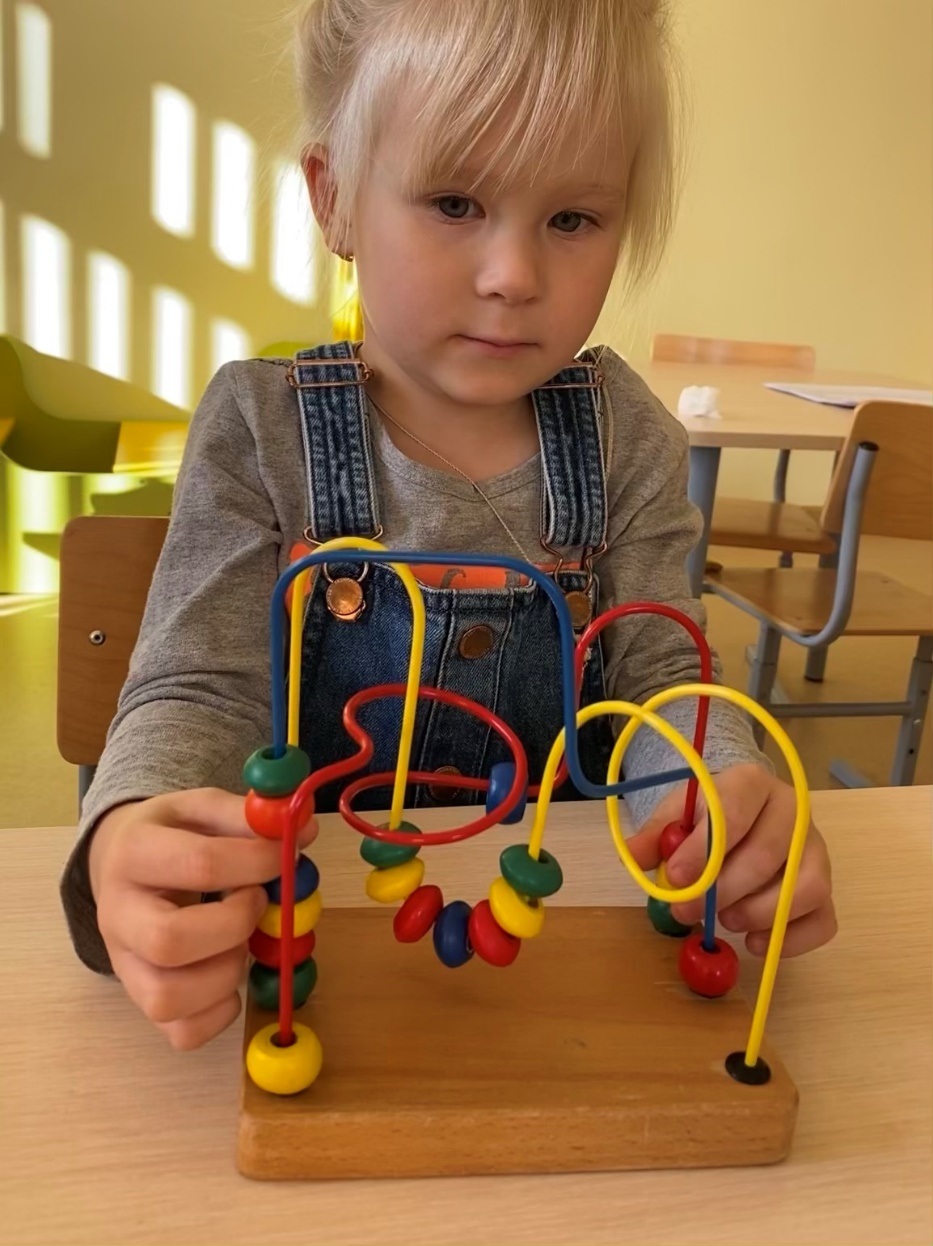 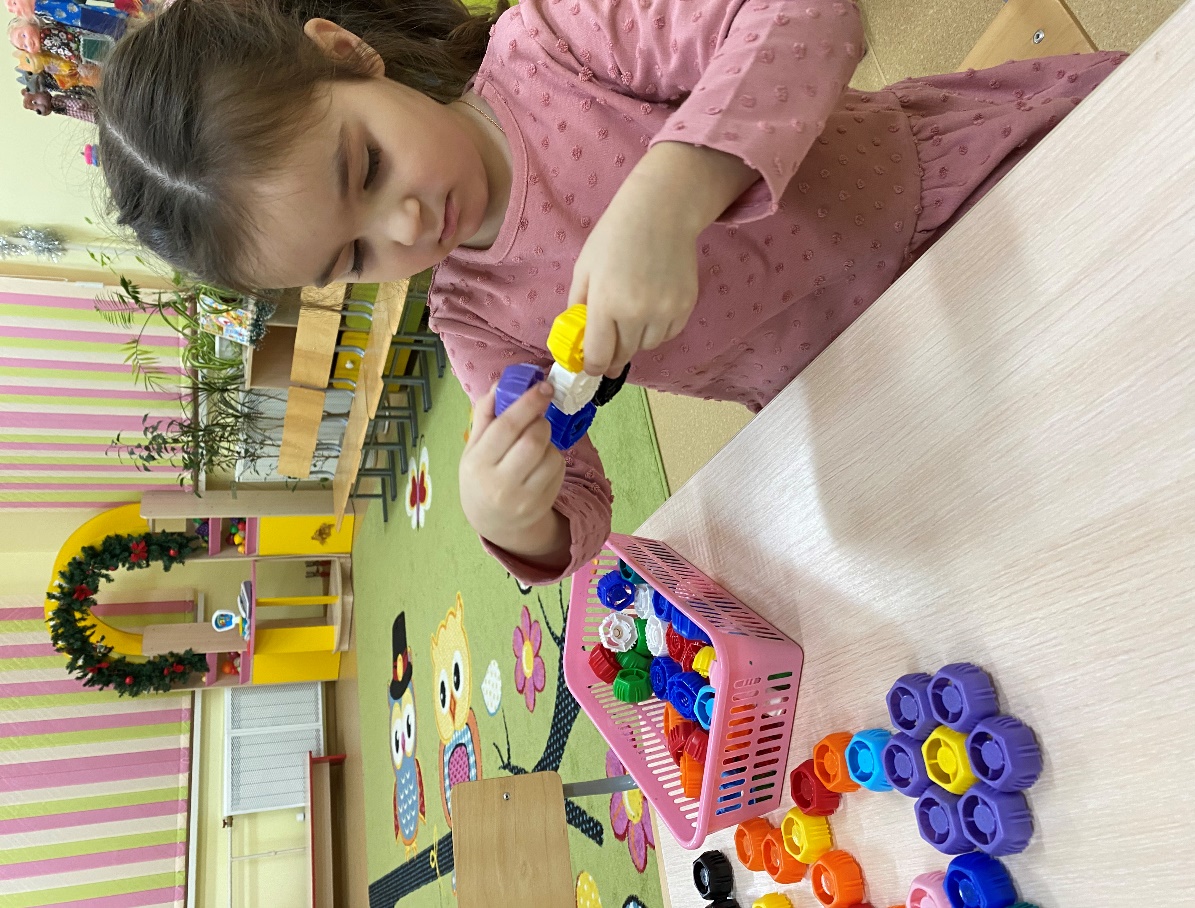 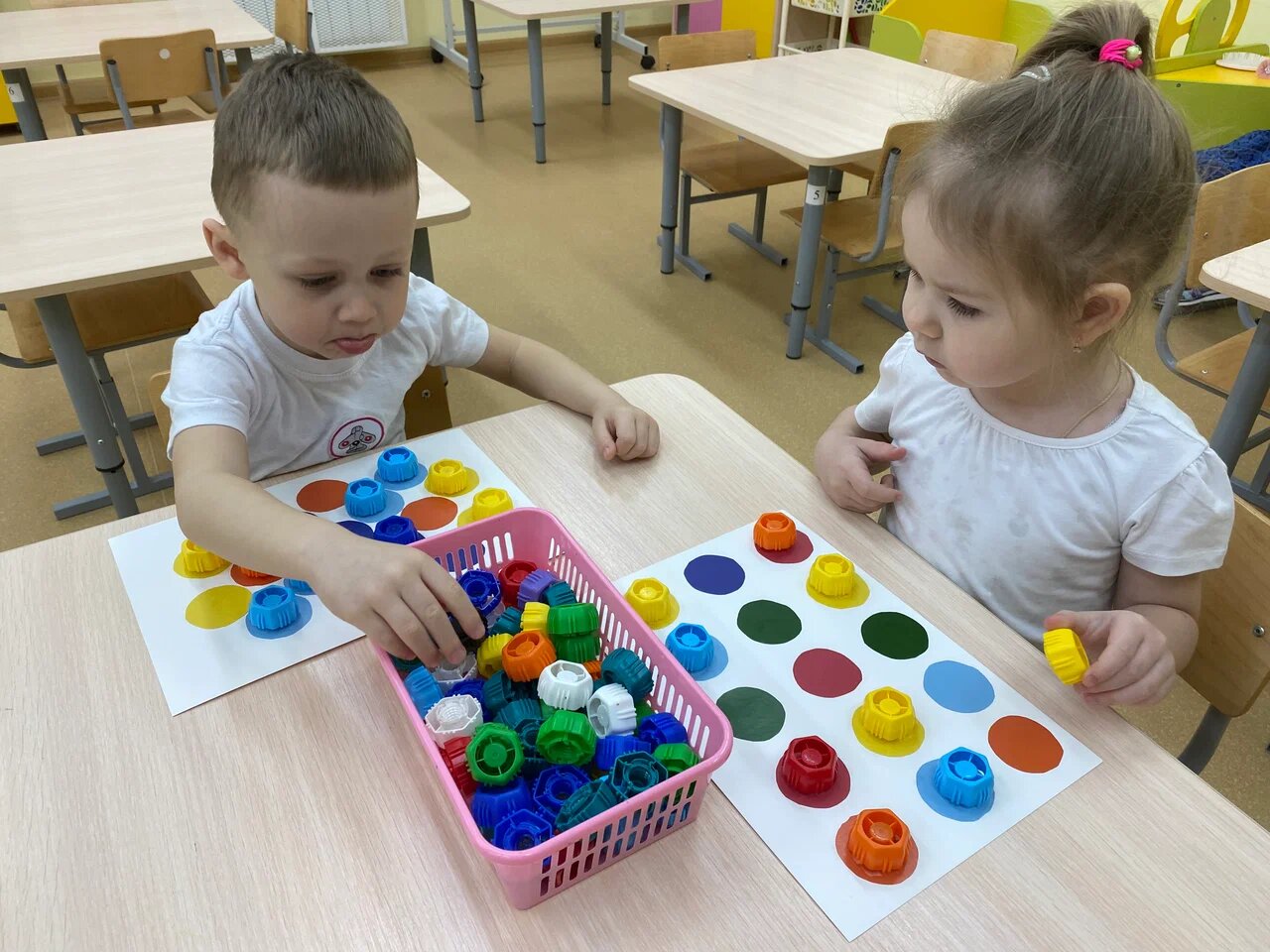 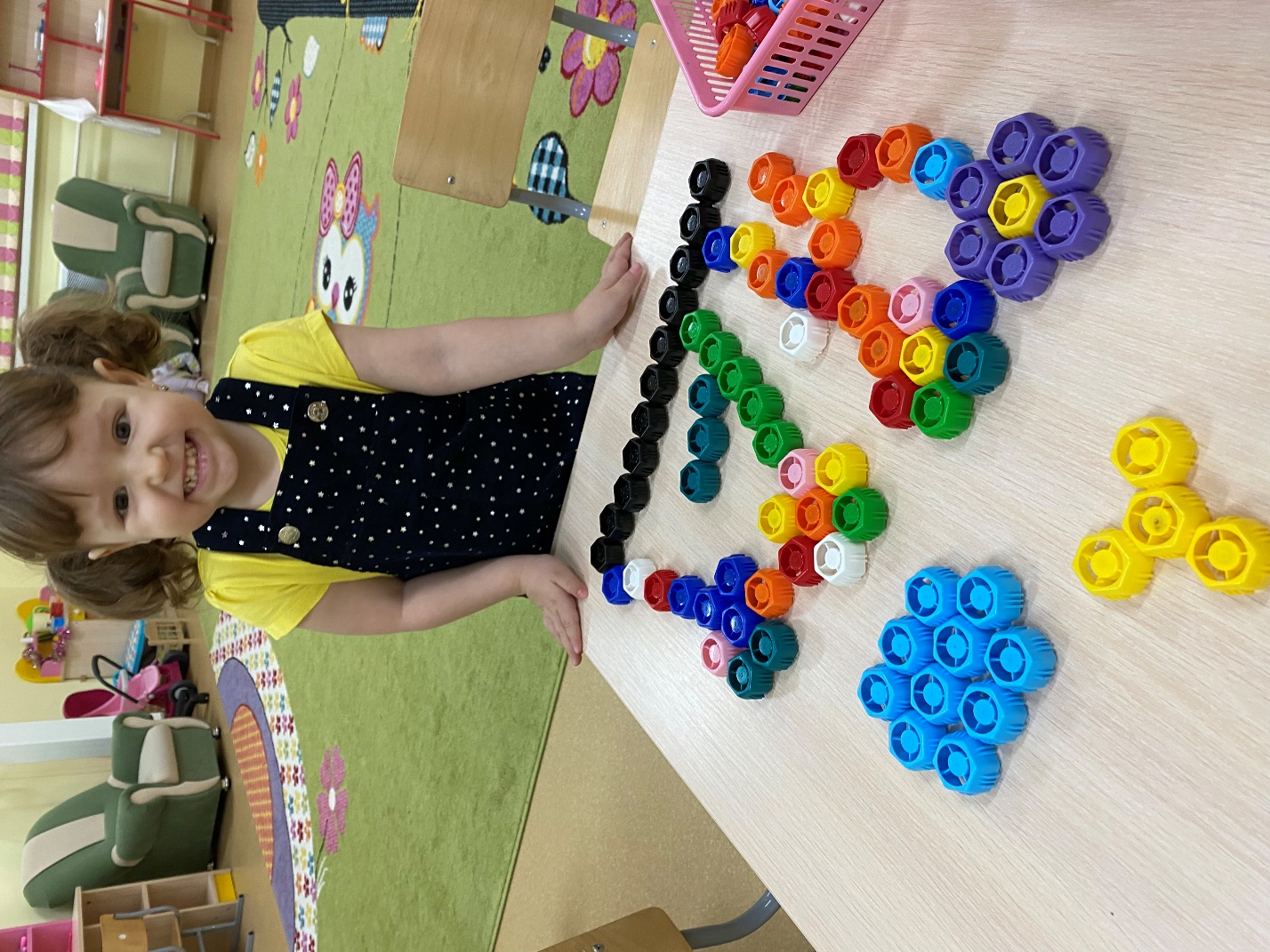 